§925.  Effect of domestication1.  Domestication of foreign business corporation.  When a domestication in this State of a foreign business corporation, referred to in this subsection as the "corporation," becomes effective:A.  The title to all real and personal property, both tangible and intangible, of the corporation remains in the corporation without reversion or impairment;  [PL 2001, c. 640, Pt. A, §2 (NEW); PL 2001, c. 640, Pt. B, §7 (AFF).]B.  The liabilities of the corporation remain the liabilities of the corporation;  [PL 2001, c. 640, Pt. A, §2 (NEW); PL 2001, c. 640, Pt. B, §7 (AFF).]C.  An action or proceeding pending against the corporation continues against the corporation as if the domestication had not occurred;  [PL 2001, c. 640, Pt. A, §2 (NEW); PL 2001, c. 640, Pt. B, §7 (AFF).]D.  The articles of domestication, or the articles of incorporation attached to the articles of domestication, constitute the articles of incorporation of the corporation;  [PL 2001, c. 640, Pt. A, §2 (NEW); PL 2001, c. 640, Pt. B, §7 (AFF).]E.  The shares of the corporation are reclassified into shares, other securities, obligations, rights to acquire shares or other securities or into cash or other property in accordance with the terms of the domestication as approved under the laws of the foreign jurisdiction, and the shareholders are entitled only to the rights provided by those terms and under those laws; and  [PL 2001, c. 640, Pt. A, §2 (NEW); PL 2001, c. 640, Pt. B, §7 (AFF).]F.  The corporation is deemed to:(1)  Be incorporated under the laws of this State for all purposes;(2)  Be the same corporation without interruption as the corporation that existed under the laws of the foreign jurisdiction; and(3)  Have been incorporated on the date it was originally incorporated in the foreign jurisdiction.  [PL 2001, c. 640, Pt. A, §2 (NEW); PL 2001, c. 640, Pt. B, §7 (AFF).][PL 2001, c. 640, Pt. A, §2 (NEW); PL 2001, c. 640, Pt. B, §7 (AFF).]2.  Domestication of domestic business corporation.  When a domestication of a domestic business corporation in a foreign jurisdiction becomes effective, that foreign business corporation is deemed to:A.  Appoint the Secretary of State as its agent for service of process in a proceeding to enforce the rights of shareholders who exercise appraisal rights in connection with the domestication and that foreign business corporation shall provide a mailing address to which the Secretary of State may mail a copy of any process served on the Secretary of State; and  [PL 2001, c. 640, Pt. A, §2 (NEW); PL 2001, c. 640, Pt. B, §7 (AFF).]B.  Agree to promptly pay the amount, if any, to which the shareholders are entitled under chapter 13.  [PL 2001, c. 640, Pt. A, §2 (NEW); PL 2001, c. 640, Pt. B, §7 (AFF).][PL 2001, c. 640, Pt. A, §2 (NEW); PL 2001, c. 640, Pt. B, §7 (AFF).]3.  Owner liability.  The owner liability of a shareholder in a foreign business corporation that is domesticated in this State, referred to in this subsection as the "corporation," is as provided in this subsection.A.  The domestication does not discharge any owner liability under the laws of the foreign jurisdiction to the extent any owner liability arose before the effective time of the articles of domestication.  [PL 2001, c. 640, Pt. A, §2 (NEW); PL 2001, c. 640, Pt. B, §7 (AFF).]B.  The shareholder does not have owner liability under the laws of the foreign jurisdiction for any debt, obligation or liability of the corporation that arises after the effective time of the articles of domestication.  [PL 2001, c. 640, Pt. A, §2 (NEW); PL 2001, c. 640, Pt. B, §7 (AFF).]C.  The provisions of the laws of the foreign jurisdiction continue to apply to the collection or discharge of any owner liability preserved by paragraph A as if the domestication had not occurred and the corporation were still incorporated under the laws of the foreign jurisdiction.  [PL 2001, c. 640, Pt. A, §2 (NEW); PL 2001, c. 640, Pt. B, §7 (AFF).]D.  The shareholder has whatever rights of contribution from other shareholders that are provided by the laws of the foreign jurisdiction with respect to any owner liability preserved by paragraph A as if the domestication had not occurred and the corporation were still incorporated under the laws of that jurisdiction.  [PL 2001, c. 640, Pt. A, §2 (NEW); PL 2001, c. 640, Pt. B, §7 (AFF).][PL 2001, c. 640, Pt. A, §2 (NEW); PL 2001, c. 640, Pt. B, §7 (AFF).]SECTION HISTORYPL 2001, c. 640, §A2 (NEW). PL 2001, c. 640, §B7 (AFF). The State of Maine claims a copyright in its codified statutes. If you intend to republish this material, we require that you include the following disclaimer in your publication:All copyrights and other rights to statutory text are reserved by the State of Maine. The text included in this publication reflects changes made through the First Regular and First Special Session of the 131st Maine Legislature and is current through November 1. 2023
                    . The text is subject to change without notice. It is a version that has not been officially certified by the Secretary of State. Refer to the Maine Revised Statutes Annotated and supplements for certified text.
                The Office of the Revisor of Statutes also requests that you send us one copy of any statutory publication you may produce. Our goal is not to restrict publishing activity, but to keep track of who is publishing what, to identify any needless duplication and to preserve the State's copyright rights.PLEASE NOTE: The Revisor's Office cannot perform research for or provide legal advice or interpretation of Maine law to the public. If you need legal assistance, please contact a qualified attorney.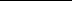 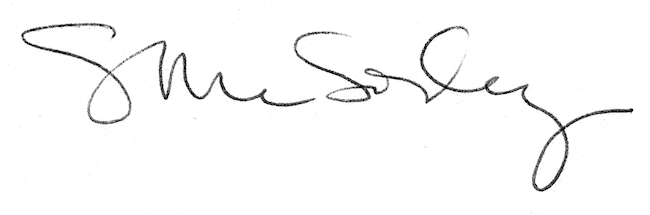 